ДЕПАРТАМЕНТ ОБРАЗОВАНИЯ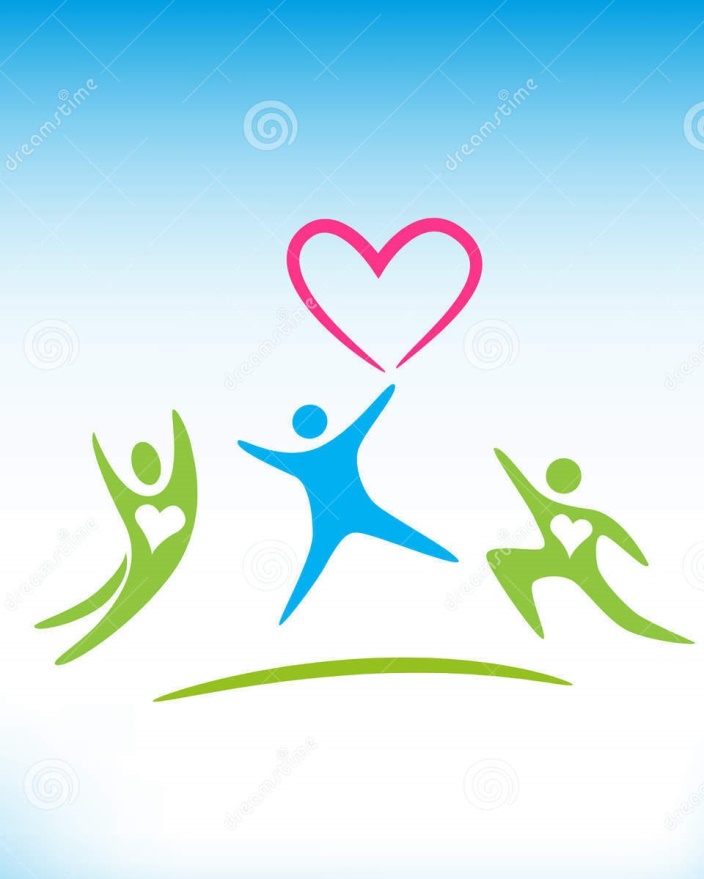 АДМИНИСТРАЦИИ ГОРОДА НОЯБРЬСКАМУНИЦИПАЛЬНОЕ БЮДЖЕТНОЕ ДОШКОЛЬНОЕ ОБРАЗОВАТЕЛЬНОЕ УЧРЕЖДЕНИЕ  «УЛЫБКА»МУНИЦИПАЛЬНОГО ОБРАЗОВАНИЯ ГОРОД НОЯБРЬСК629803, Россия,  ЯНАО,   город Ноябрьск,   улица Высоцкого   д.30 в;   т.:34-53-86, E-mail: Ulibka_0@mail.ruОКПО 471983340, ОГРН 1028900708440, ИНН/КПП 8905023859 / 890501001Информационный вестник  «Быть здоровым я хочу» (профилактические оздоровительные мероприятия в домашних условиях)                                 Подготовила: Маричева Н.Д., воспитатель МБДОУ «Улыбка»2020 «Быть здоровым я хочу» (профилактические оздоровительные мероприятия в домашних условиях)Основы здоровья и гармоничного развития, как известно, закладываются в детстве, когда ребенок активно растет, когда совершенствуются все системы его организма. Дошкольный возраст особенно важен в этом отношении. Это время наиболее интенсивного развития, освоения огромного объема информации, воспитания привычек и жизненных установок, становления ребенка как личности. К сожалению, многие родители недооценивают значение этого возраста, рассматривают его, как переход от младенчества к школьному периоду, как своеобразный отдых. Но именно в этом возрасте формируются основные двигательные навыки, осанка, умение управлять своим телом, проявляются такие черты характера как инициативность, настойчивость и самостоятельность. Также известно, что детский организм, вследствие свойственных ему анатомо-физиологических особенностей более чувствителен к неблагоприятным влияниям окружающей среды, чем организм взрослых, и поэтому необходимо проводить профилактическую работу с целью повышения способности адаптации организма детей к неблагоприятным воздействиям.Дорогие родители! Не теряйте времени напрасно, не упускайте возможность укрепить здоровье своих детей – потом придется заниматься лечением, а это всегда гораздо сложнее и менее эффективно. В домашних условиях Вы можете проводить с детьми профилактические оздоровительные мероприятия, такие как закаливание. Закаленные дети меньше болеют, у них лучше аппетит, крепче сон, гармоничнее развитие. Основные правила закаливания:1. Приступить к закаливанию можно в любое время года. 2. Закаливание нужно проводить систематически. 3. Основной принцип - постепенность. 4. Закаливающие процедуры нельзя начинать, если ребенок болен. 5. Закаливающие процедуры надо проводить комплексно, сочетая общие (например, обливание) и местные (например, ножные ванны) воздействия. 6. Процедура должна нравиться ребенку, вызывать положительные эмоции. Закаливающие процедуры от трех и старшеОриентировочная схема распределения закаливающих процедур в режиме дня дошкольника:1. Зарядка. Упражнения выполняются в трусиках, босиком. 2. Умывание до пояса, t воды 16-14 градусов. 3. Полоскание горла. 4. После сна - контрастные ножные ванны. 5. Вечером - гигиеническая ванна с последующим обливанием. В летнее время к этому добавляются световоздушные или солнечные ванны (от 5 до 15 минут), ванны с последующим душем или обливанием, купание в открытом водоеме от 3 до 7 минут. Приучайте ребенка ходить босиком. Это способствует профилактике плоскостопия.В домашних условиях также предлагаем проводить нетрадиционные профилактические оздоровительные мероприятия, которые способствуют укреплению здоровья и улучшению физического развития детей. «Закапывание носоглотки чесночным раствором»Это необходимо для профилактики и санации полости рта при ангинах, воспалительных процессах в полости рта. Применяется против ОРВИ, как лекарственное средство, которое очищает кровь, убивает болезнетворные микробы. Один зубчик чеснока на один стакан воды. Чеснок размять, залить холодной кипяченой водой, настоять 1 час. Полоскать горло перед выходом на улицу – можно закапать в нос. Использовать в течение двух часов после приготовления.Промывание носа водой. Цель: восстановить носовое дыхание, удалить со слизистой оболочки флору, которая смогла бы способствовать размножению вирусной инфекции (которая может опустится в верхние дыхательные пути, с помощью носового платка или промывание носа мылом).Необходимо подставить под проточную воду ладони, одним пальцем зажать левую ноздрю, а правой легко втянуть воду из ладони в нос и резко вытолкнуть ее (то же другой ноздрей).Оздоровительный бег дает детям эмоциональный заряд бодрости и душевного равновесия, тренировки дыхания, укрепление мышц. Оздоровительный бег отлично действует на верхние дыхательные пути, мускулатуру кишечника, сердце, легкие, вызывает активное потоотделение, вырабатывает выносливость, подготавливает организм к боле интенсивным нагрузкам. Однако его нужно дозировать.Дыхательная гимнастика. Цель: обеспечить полноценную работу бронхов, очистить слизистую дыхательных путей, укрепить дыхательную мускулатуру.Комплекс дыхательных упражнений включает игровые упражнения для освоения навыков нижнего брюшного дыхания с последующим переходом к среднему, верхнему и полному дыханию, очистительного дыхания.Очистительное дыхание хорошо снимает возбуждение и усталость после динамичных нагрузок, восстанавливает силы, очищает дыхательные пути. Очистительное дыхание выполняется в виде резких выдохов через плотно сомкнутые губы с помощью толчкообразных сокращений диафрагмы.Упражнение «Часики»Взрослый имитирует ход маятника часов, говоря «тик-так». Ребенок поднимает руки вверх, в стороны - вдох и опускают их - выдох. Повторить 10-12 раз.Упражнение «Трубач»И.п. - стоя, кисти рук сжаты в трубочку и направлены вверх. Производится медленный выдох и звук «Ту-у-у» или «П-ф-ф». Повторить 4-6 раз.Упражнение «Петух»И.п. - стоя, одна рука на животе, другая - на груди. Втянуть живот и набрать воздух - вдох. Выдыхая, выпячивать живот - выдох, произнося «Ку-ка-ре-ку-у-у» (3-4 раза).Упражнение «Паровозик»Осуществляется при ходьбе; руки, согнутые в локтях, движутся вперед-назад со словами «Чух-чух».Упражнение «Насос»При выполнении наклонов вперед руками выполняется покачивающее движение, при этом делается выдох с  произнесением звука «с-с-с» - насос, при выпрямлении - вдох! Повторить 6-8 раз.Упражнение «Мяч»Руки с мячом (или имитация мяча) поднять вверх, и бросить мяч вперед на вдохе со звуком «у-у-ух». Повторить 5-6 раз.Большое внимание нужно уделять обучению детей самомассажу. С целью привлечь детей к самопрафилактике, экспресс диагностике (это важно в ранние периоды заболевания, научить серьезно и бережено относится к здоровью, повысить защитные свойства слизистых оболочек глотки, гортани, трахеи, бронхов). Можно проделывать самомассаж ушной раковины, пальцев, рук, ног, верхнего плечевого пояса. Массаж живота «Месим тесто» (лежа на спине)1. Имитируя движения тестомеса, ребенок поглаживает живот по часовой стрелке, похлопывает ребром ладони, кулачком, снова поглаживает, пощипывает.2. С левой стороны пальчиками нажимает несколько раз более глубоко, словно палочкой проверяет готовность теста.Массаж грудной области (сидя «по-турецки»)1. Поглаживание груди со словами: «Я милая(-ый) чудесная(-ый) прекрасная(-ый)».2. «Заводим машину» – вращательные движения пальчиками по середине груди по часовой стрелке со звуком «Ж-Ж-Ж»3. «Машина завелась» – нажимаем пальчиком на область сердца со звуком «Пи-и-и»Массаж шеи (сидя «по-турецки»)1. Поглаживание шеи от грудного отдела к подбородку.«Лебедь, жираф»1. Развернув плечи, гордо поднимает голову на вытянутой шее.2. Ласково похлопывает по подбородку тыльной стороной кистей рук.3. «Лебединая шея» – представив, что у него красивая лебединая шея, ребенок любуется ей, как в зеркале и т. д.С целью предупреждения болезней, которые затрагивают дыхательные пути, нужно проводить с детьми массаж носа. Он необходим и для стимуляции деятельности головного мозга. На начальном этапе дети выполняют упражнения в сопровождении взрослого. После того, как они освоили методику проведения массажа, могут выполнять самостоятельно, используя карточку-схему, сидя перед зеркалом.Одним из показателей и условий хорошего физического и нервно-психического развития ребенка является сформированность ручных умений. Массаж пальцев кистей рук отличается простотой и доступностью. Проводится массаж, начиная с большого пальца и до мизинца. Растирается сначала подушечка пальца, затем медленно опускаемся к его основанию. Чтобы дети с желанием выполняли эти упражнения, их обычно сопровождают веселыми рифмовками. Массаж ладонных поверхностей проводят с помощью каменных, пластмассовых и стеклянных разноцветных шариков. Детям предлагаем шарики, которые можно просто вертеть в руках, щелкать по ним пальцами, направлять в специальные желобки, лунки. Так же проводим массаж рук с помощью грецких орехов. Предлагаем выполнить следующие упражнения: катать орех между ладонями; прокатывать один орех между пальцами; удерживать несколько орехов между растопыренными пальцами ведущей руки; удерживать несколько орехов между пальцами обеих рук. Также можно использовать «Пальчиковый игровой тренинг», который включает игровые упражнения, например: упражнение «Ножницы» – указательный и средний пальцы правой руки имитируют стрижку ножницами; упражнение «Дом» – соединить кончики правой и левой руки.Также, следует отметить, что в работу по оздоровлению детей необходимо включить гимнастику для глаз. В течение первых 12 лет жизни детей идет интенсивное развитие органов зрения. В этот период глаза особенно подвержены негативному влиянию многочисленных факторов, таких как: повышение нагрузки (персональный компьютер, телевизор и т. д.), неблагоприятная экология и многих других. Здесь можно использовать следующие упражнения:1. «Маргунчики»Мы играли, мы читали,Наши глазки так устали,Мы немножко поморгаем,На минуточку замремИ опять играть начнем.(У детей глаза закрыты, мышцы лица расслаблены, плечи опущены).2. «Золотые лучики»Выглянуло солнышко,Пташечки запели,Золотые лучикиВсех ребят согрели.(Дети широко раскрыли глаза).Тут со всех сторон тучки набежали,И лица ребятишек мокрыми вдруг стали.(Повороты глазами вправо, влево, вниз, вверх за движениями пальчика).Если Вы заметили, что ребенок трет ладонями глаза и жалуется на усталость – в этом случае можно провести несложную гимнастику для глаз. Сидя, крепко зажмурить глаза на 5 сек., открыть. Повторить 8-40 раз. Сидя, быстро моргать глазами (1-2 минуты).Такая методика по оздоровлению детей отличается от традиционной тем, что решает проблемы физического воспитания, снижения заболеваемости, воспитания потребности в здоровом образе жизни у детей дошкольного возраста.Очень важно, чтобы родители проводили любые профилактические оздоровительные мероприятия в положительном эмоциональном состоянии, только таким образом они смогут передать бодрость и радость своему ребенку.Литература:Аршавский И.А. «Ваш малыш может не болеть»Никитин Б.П., Никитина Л.А. «Резервы здоровья наших детей»Тимофеева А.М. «Беседы детского доктора» - М.: Теревинф, 1995. - 112 с.Симоненко А.В. «Философия закаливания» / https://content.schools.by 